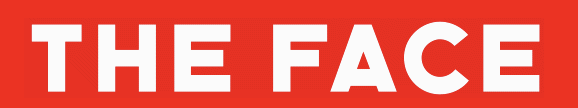 April 24, 2020https://theface.com/music/memphis-raps-duke-deuce-key-glock-nle-choppa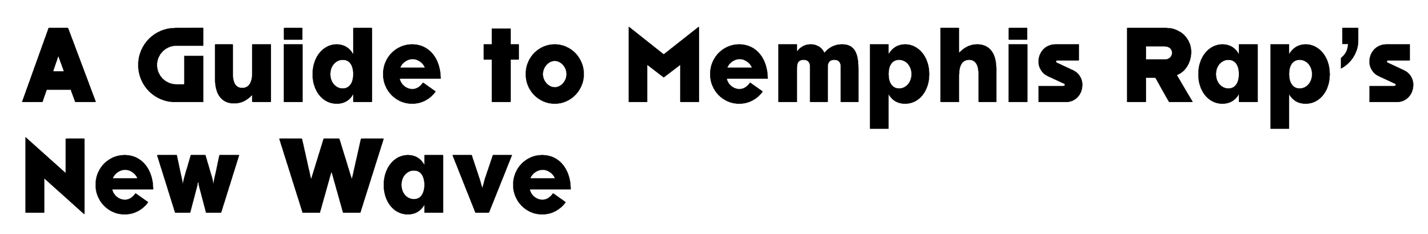 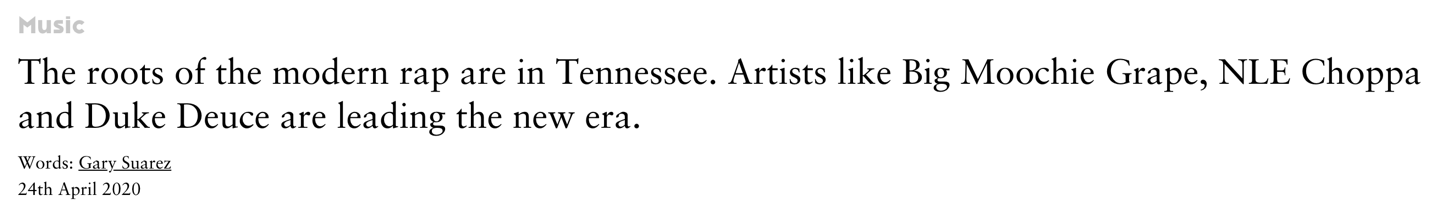 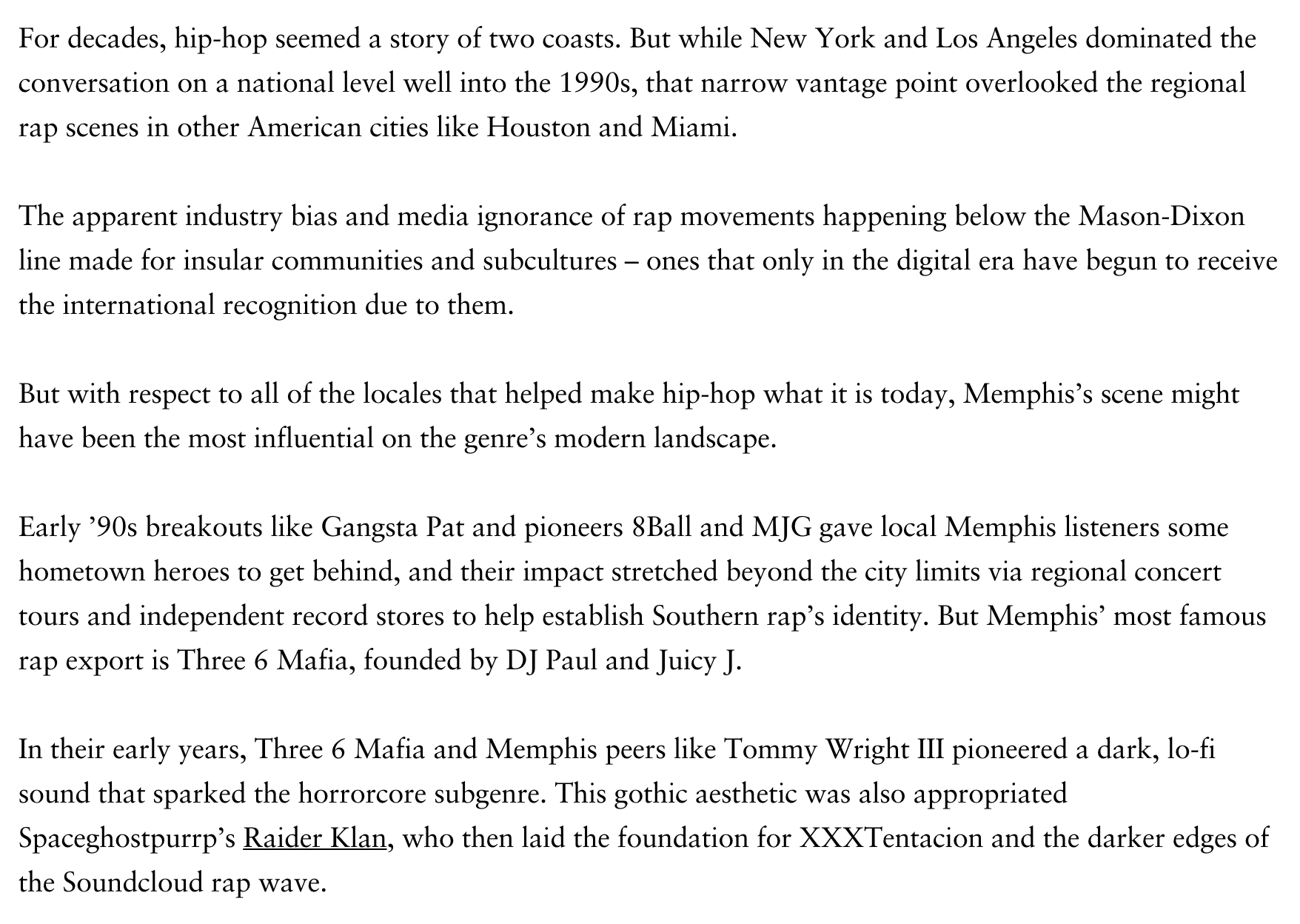 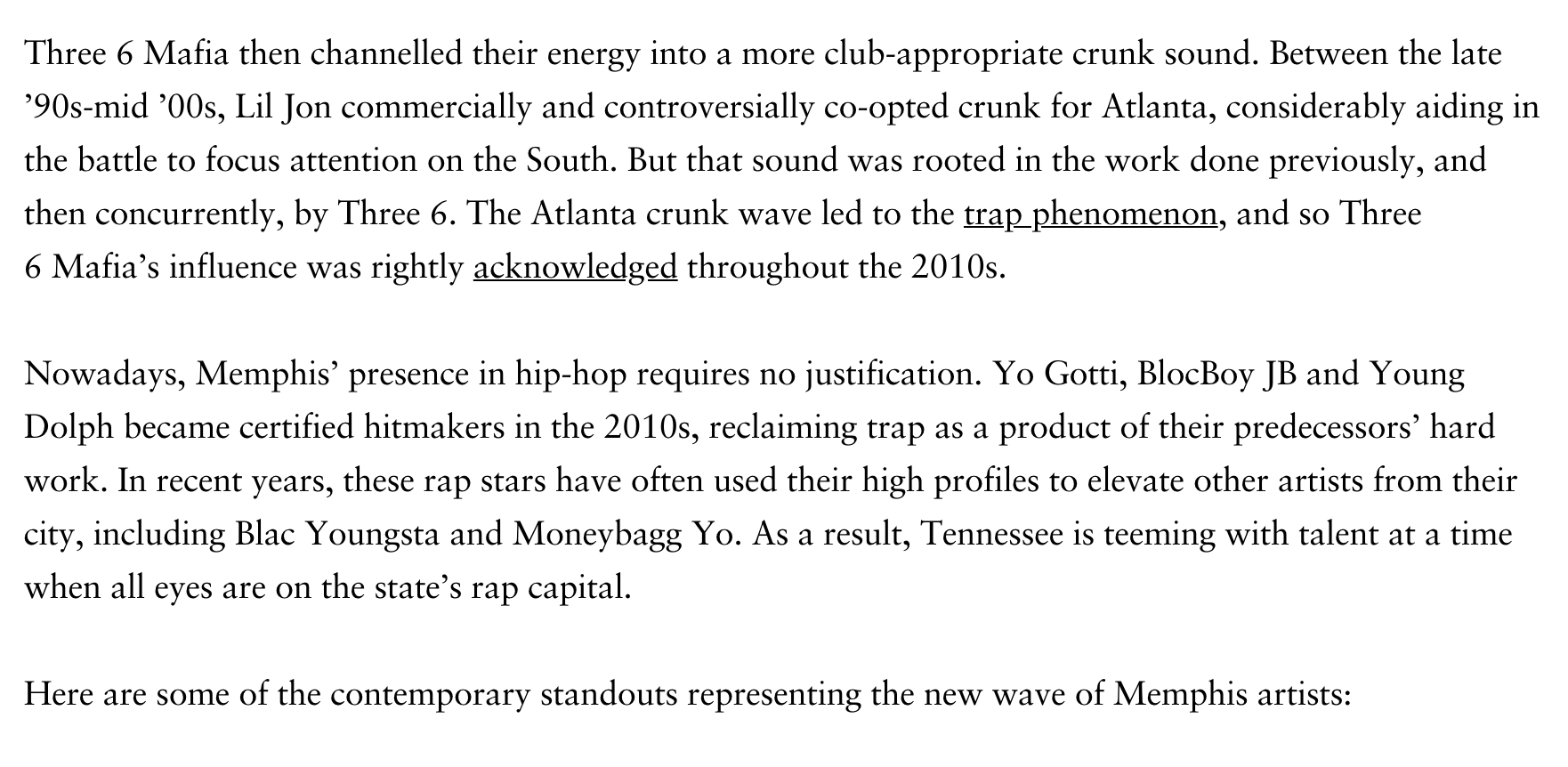 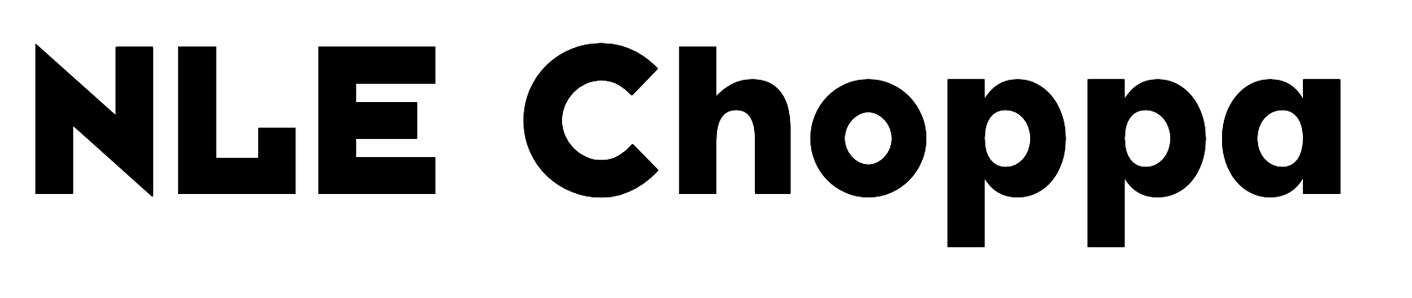 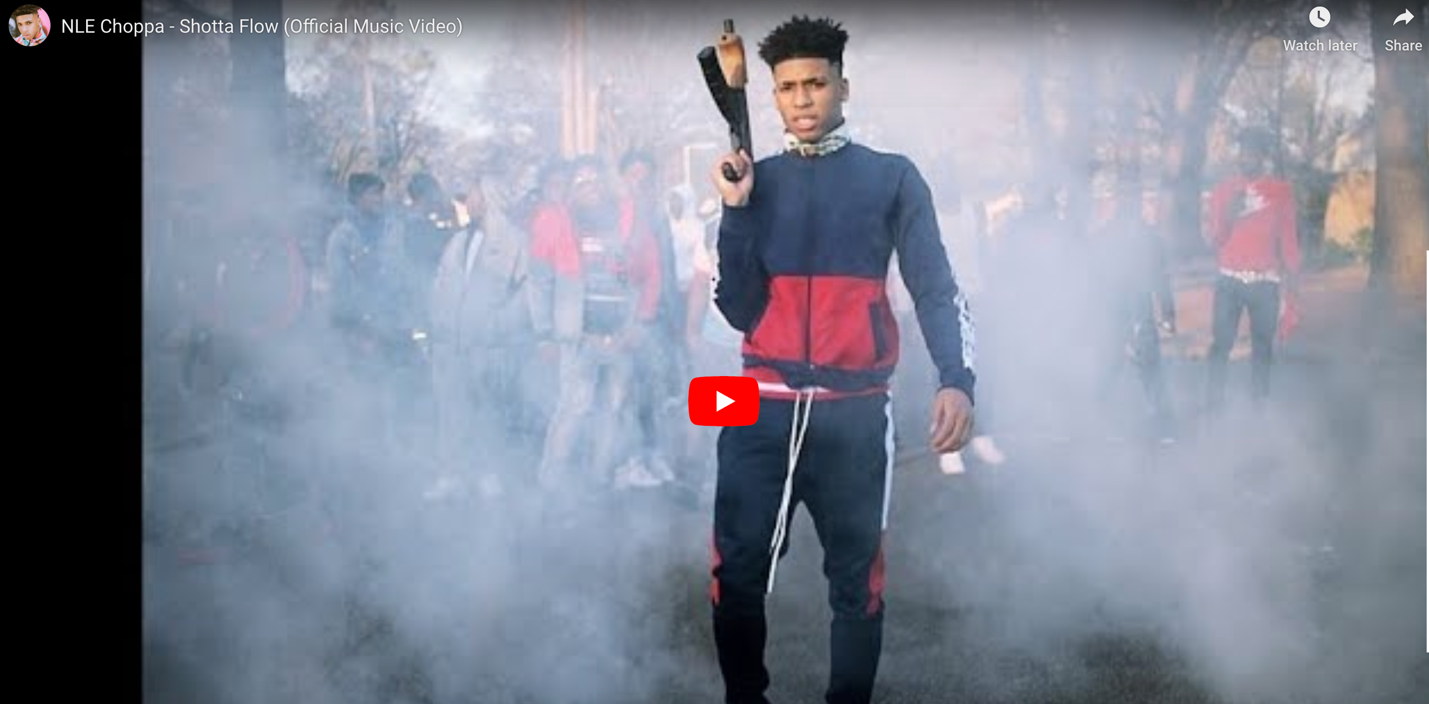 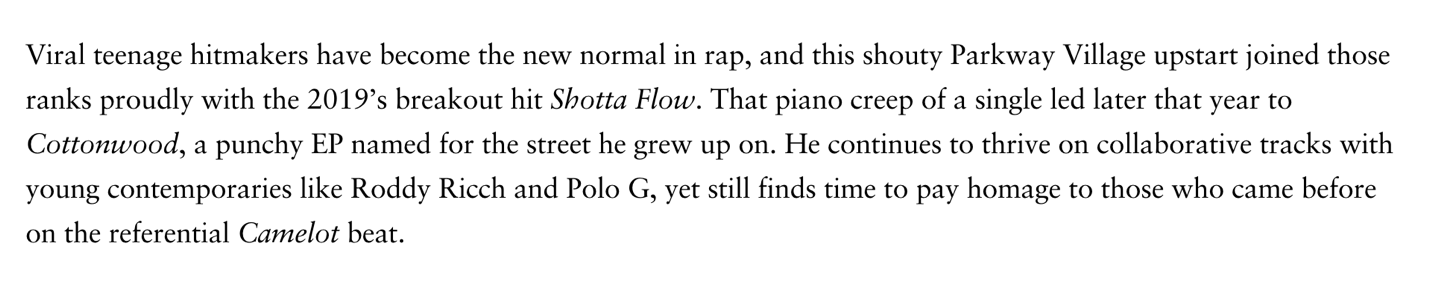 